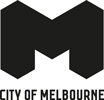 Are You Brave?Picture Book ProgramDeveloped by ArtPlay and Family Services as part of the Picture Book Program.When the cat scritch-scratchesor a friend snitch-snatches, when there’s some super-high jumpsor your lunch has lumps, when the fire alarm clangs and your heart goes pang!What do you say?Which way will you go?Because it’s brave to say, ‘Yes!’and it’s brave to say, ‘No!’When children are supported to express themselves, they grow in confidence to be brave and speak up. Use this book to reflect with your child on being brave and staying safe.The families who made this bookAanaya MandalVidya MandalAarav MaheshwariAnkita MaheshwariAaryan AswinDhanya NairAshrith Minamanur Aruna ModupalliAyushi Sadhukhan Nabanita SadhukhanBemnet & Natneal MengeshaZebib SibhatuDiyaan Damuluri Pavana Satya DamuluriGabriela Shumye Abebech KebedeIshaan Bhide Rutuja BhideKrishika Jindal Jyoti GoyalMahit & Tejus Suggula Hima Bindu SuggulaMakbel Gebrehawerya Tsega BeyeneMukund Dinesh Reshma KrishnanNaod Kahsay Birhan YkosteryNavika Tharayil YogimadamChithra Kodakkattu Parambathu PattaruthodiyilSamarth PurushothamDeepti RaghavendraSarah KahsayBirhan YkosterySuo Yi FuLeilei Ma & Jianfeng FuVihaan JambhulkarMadhulika JambhulkarZahra DeghatFatemeh Aminzadeh & Mohammad DeghatAre You Brave?© City of Melbourne 2018First published October, 2018ISBN 978-1-74250-908-2About this projectThe Picture Book Program 2018 is a partnership between two branches of the City Communities Group within the City of Melbourne – Community Services (Family Services) and Arts Melbourne (ArtPlay). The program is designed to engage families from within the municipality. It aims to encourage an awareness and enjoyment of literacy and the creative process, in a fun and supportive environment.The illustrations and text in this book were created by the attending families, using everyday materials, curiosity, and experimentation. The result is a book to be enjoyed again and again.Author: Ailsa WildArtist: Chaco KatoGraphic Designer: Kathy HolowkoAre you Brave?These brave lions are off to explore.They say, ‘Yes to adventures!Roar roar roar!’These brave lionstell their friends, ‘No!Strong and safe,home to bed we go.’So what do you say?Which way will you go?Because it’s brave to say ‘Yes!’And it’s brave to say ‘No!’Does your heart feelwarm and happy?Are you brave andbright and snappy?Or are your hands andknees quite shaky?Is your tummy sickand achy?What do you say,when your bodysays, ‘uh oh!’?Is it time to say, ‘Yes’?Or is it time to say ‘No?’When the cat scritch-scratchesor a friend snitch-snatches,when there’s some super-high jumpsor your lunch has lumps,when the fire alarm clangsand your heart goes pang!What do you say?I can’t guess,Because it’sbrave to say, ‘No’and it’s brave to say, ‘Yes’Is somethingreally hurting?Does your heartfeel like it’s bursting?Can you do itby yourself?Or will you say,‘yes’ to help?Mumma offerssnuggles,Papa offerscuddles,Auntie offers kisses,Teacher really,really listens.My brave little lion,what do you say?My big brave lion,your choice is best.Do you wantto roar out, ‘No’?or do you want to roar, ‘Yes’?ActivitiesROLLING PRINTS WITH NATURAL INKSYou will needPaperPing pong balls or similarMortar and pestleSieveJuicy fruit and vegetables such as spinach, beetroot ends, raspberries, or blueberriesInstructionsGrind the vegetables and berries in a mortar and pestleStrain the vegetable and berry juice through a sieveDip the balls into the vegetable inksRoll them across the paper to create interesting patternsROCK CREATURESYou will needSmooth stonesColoured pencilsWax crayonsChoose some of theseSmall twigs and leaves from outsideGumnutsPineconesInstructionsCollect some round, flat stones with a smooth surfaceDraw the face of your favourite animal, person, or magical creature with the crayons and pencilsPlace your rock creature in the garden or a plant potUse your imagination to create a natural environment for your rock creature using twigs, leaves, gumnuts and pinecones